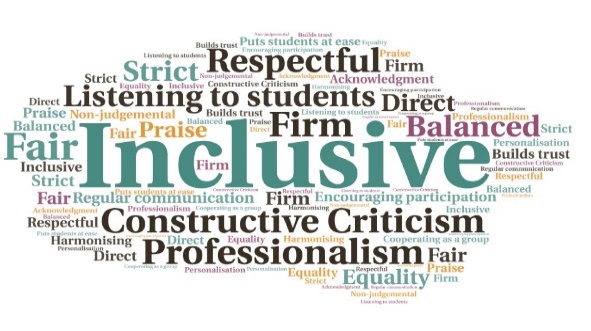 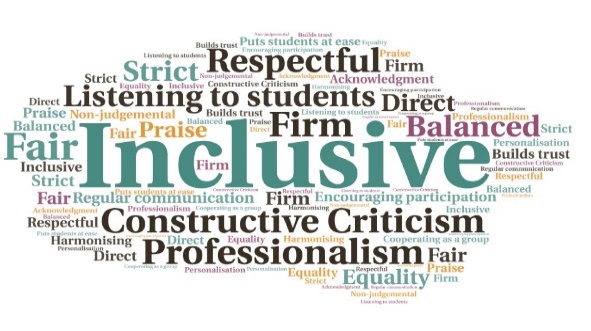 Goal: To help students with complex and challenging needs, on the SVS programme, with the development of ‘soft skills’, which has been impacted by the switch to online learning due to the pandemic restrictions.Submitted by: Charlie Collie 
Project: To create a bespoke initiative which will replicate the social interactions provided by on-campus learning and allow students to effectively interact with their peers in a virtual space.
Benefit to: Students on a specific programme Impact:  The students in this group have engaged well with the initiative, with regular attendance at the sessions. The relaxed atmosphere has allowed the development of organic, natural discussions, just as it would in person on campus. 